1.進入教育局單一簽入網站https://import.sso.tp.edu.tw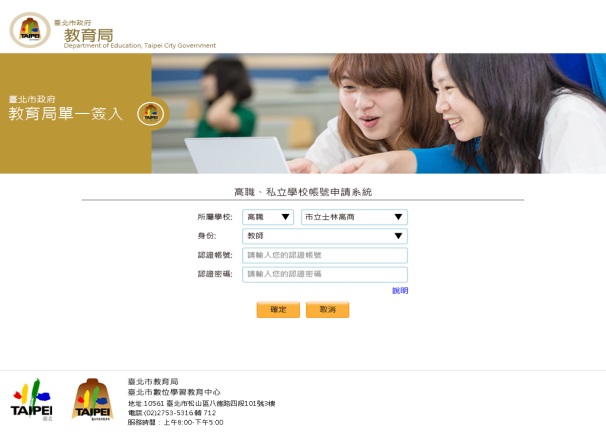 所屬學校:請選高中台北市私立滬江高級中學身分:學生認證帳號:八碼學號認證密碼:身分證字號(英文大寫)2.選擇註冊臺北市政府教育局單一簽入帳號           系統會順便申請酷課雲的帳號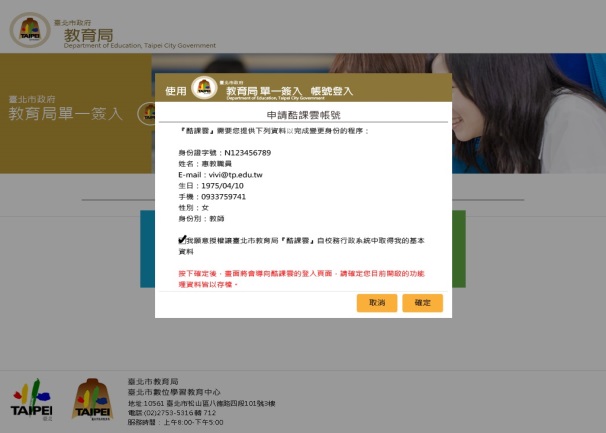 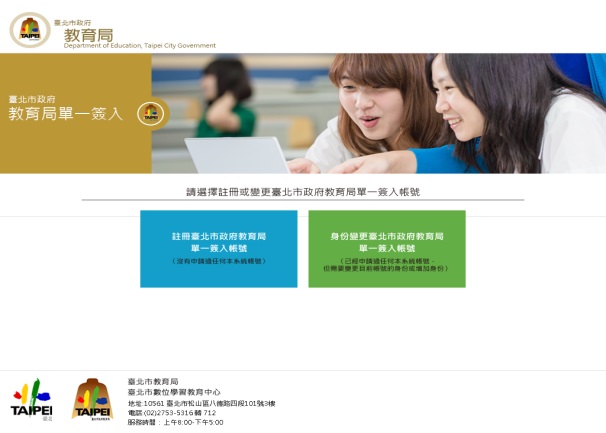 3.填入email帳號及密碼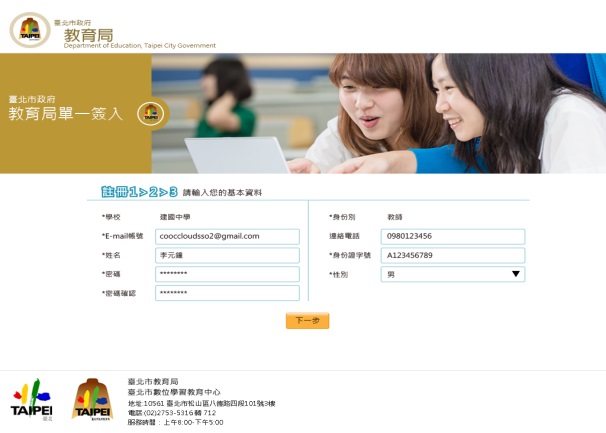 (此為之後SSO及OpenID的帳號密碼)按下一步4.確認註冊資料,無誤後按下一步                5.註冊完成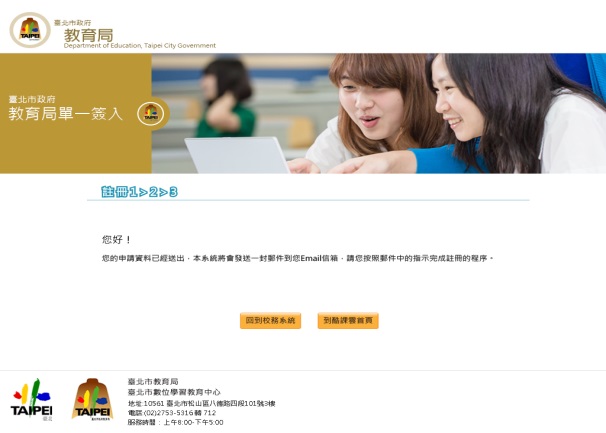 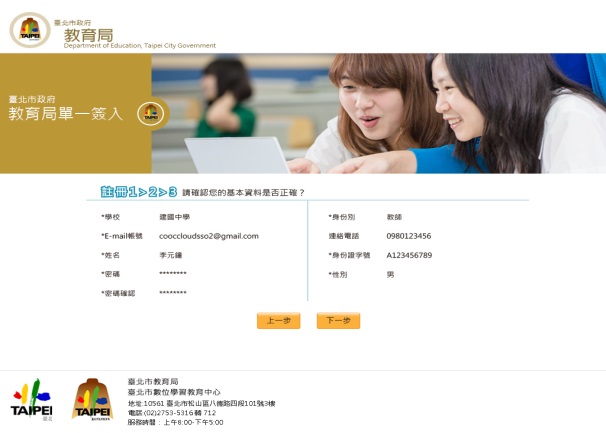 6.進入剛剛提出申請使用的email,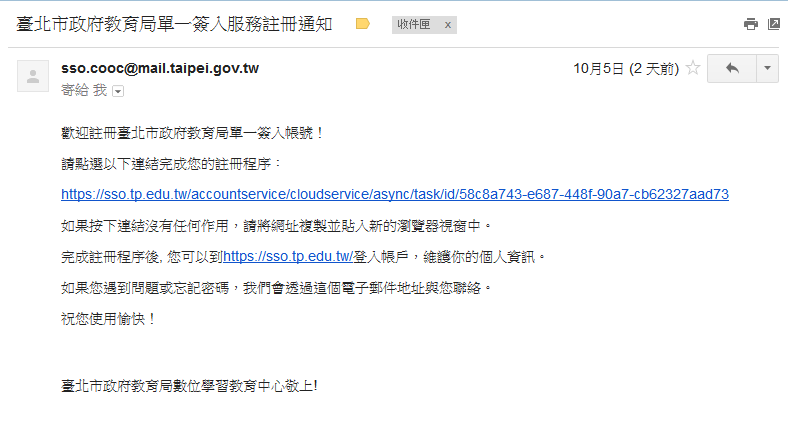 會收到註冊通知,請點選連結啟動帳號7.註冊成功之後,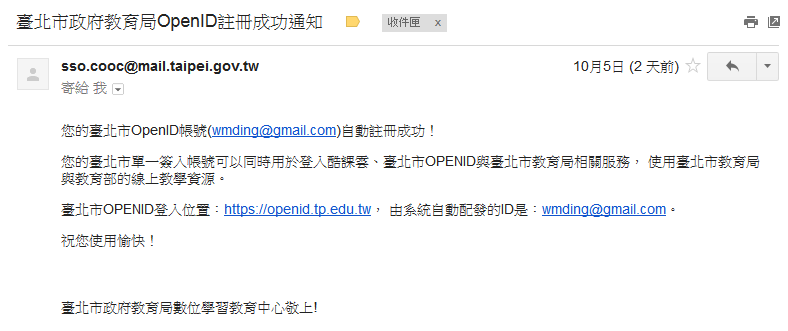 系統會直接完成申請教育部OpenID的帳號8.完成申請,請進入滬江高中首頁                9.點選左上角登入(www.hchs.tp.edu.tw)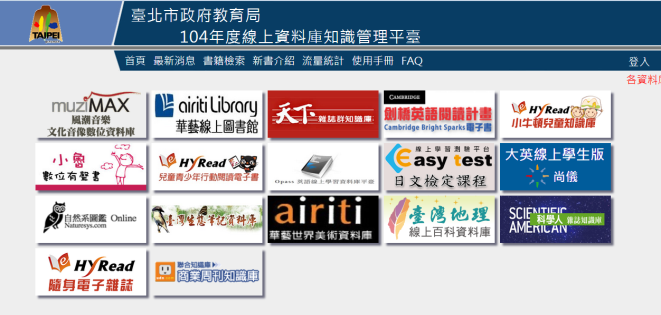 請進入左下方”教育局線上資料庫入口網”連結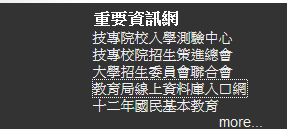 10.點選單一簽入                       11.輸入帳號密碼即可完成登入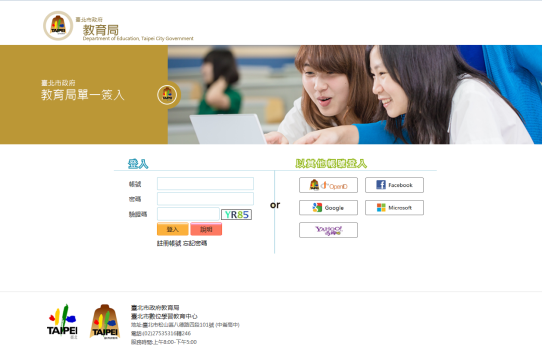 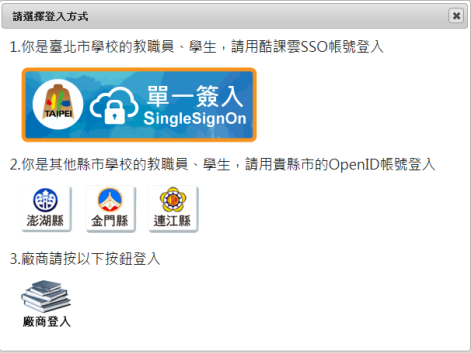 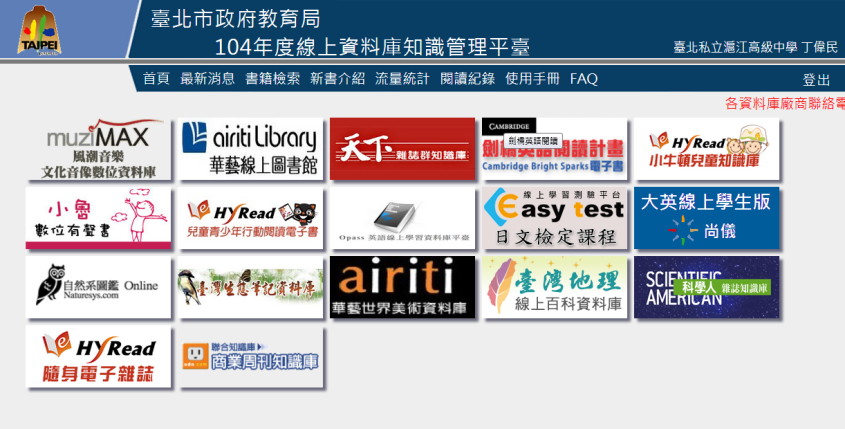 